3° Incontro di formazione docentiResponsabilità civile e penale degli insegnanti.Quali strumenti di tutela?Pisa, 19 gennaio 2017Presso ITIS Leonardo da Vinci, Pisaore 14,45	Saluto ai partecipantiCANUSO MARIA GIUSEPPA, Segretario Territoriale Cisl Scuola di Pisaore 15,00	Avv. Nicola Da Settimo Passetti, Legale Cisl Scuola, esperto di legislazione scolastica del Sole 24 Ore; docente nei corsi TFA -sostegno dell’Università di Pisa. ore 19,00	Chiusura dei lavoriSEGRETERIA PROVINCIALE CISL SCUOLA PISA56100 Pisa – via Corridoni 36 – tel. 050 518219mail: cislscuola_pisa@cisl.itL’Associazione IRSEF-IRFED è soggetto qualificato per l’aggiornamento e la formazione del personale della scuola ai sensi del D.M. 177/2000 e O.M. 90/2003 nonché del CCNL 2006/2009 Comparto Scuola.L’iniziativa si configura come attività di formazione e aggiornamento ai sensi degli artt. 64 e 67 CCNL 2006/2009 del Comparto Scuola. PISA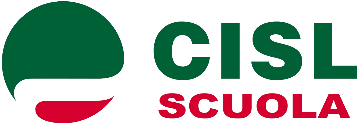 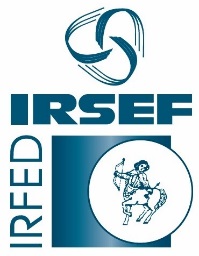 